Министерство труда и социальной защитыЧувашской Республикиг. Чебоксары, ул. Гагарина, д. 22а, тел.: 8 (8352) 55-23-92e-mail: mintrud@cap.ruИнтернет сайт: www.mintrud.cap.ru Министерство труд и социальной защиты Чувашской Республики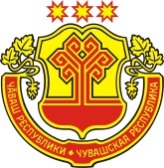 Поддержка социально ориентированных некоммерческих организаций – поставщиков социальных услуг2019 ЗАКОНОДАТЕЛЬСТВОПостановление Кабинета Министров Чувашской Республики            от 25 декабря 2014 г. № 481 «Об утверждении Порядка выплаты компенсации поставщикам социальных услуг, которые включены в реестр поставщиков социальных услуг Чувашской Республики, но не участвуют в выполнении государственного задания (заказа), предоставившим гражданам социальные услуги, предусмотренные индивидуальной программой предоставления социальных услуг»Для получения компенсации поставщикам услуг необходимо:войти в реестр поставщиков социальных услуг Чувашской Республикипринять граждан на социальное обслуживание заключить договора на предоставление социальных услугпредоставить социальные услугипредставить документы в Минтруд Чувашии для выплаты компенсации до 20 числа месяца следующего за кварталом, в котором были предоставлены социальные услугиДокументы, необходимые для выплаты компенсации:заявление о выплате компенсации поставщику услугдокумент, подтверждающий полномочия лица на осуществление действий от имени поставщика услуг; копию документа, удостоверяющего личность поставщика услуг (для индивидуальных предпринимателей);отчет об оказании социальных услуг их получателям в отчетном периоде по форме перечень социальных услуг, предусмотренных индивидуальной программой, предоставляемых каждому получателю социальных услуг, в произвольной форме;копии договоров о предоставлении социальных услуг, заключенных с получателями социальных услуг;копии актов сдачи-приемки социальных услуг, подписанных поставщиком услуг и получателем социальных услуг.Поставщиком услуг по собственной инициативе могут быть представлены копии индивидуальных программ граждан, получивших у поставщика услуг социальные услуги в отчетном квартале.Требования к поставщику услуг:не должен иметь неисполненной обязанности по уплате налогов, сборов, страховых взносов, пеней, штрафов, процентов, подлежащих уплате в соответствии с законодательством Российской Федерации о налогах и сборах;не должен иметь просроченной задолженности по возврату в республиканский бюджет Чувашской Республики субсидий, бюджетных инвестиций, предоставленных в том числе в соответствии с иными правовыми актами, и иной просроченной задолженности перед республиканским бюджетом Чувашской Республики;поставщик услуг - юридическое лицо не должен находиться в процессе реорганизации, ликвидации, банкротства, а поставщик услуг - индивидуальный предприниматель не должен прекратить деятельность в качестве индивидуального предпринимателя;не должен являться иностранным юридическим лицом, а также российским юридическим лицом, в уставном (складочном) капитале которого доля участия иностранных юридических лиц, местом регистрации которых является государство или территория, включенные в утверждаемый Министерством финансов Российской Федерации перечень государств и территорий, предоставляющих льготный налоговый режим налогообложения и (или) не предусматривающих раскрытия и предоставления информации при проведении финансовых операций (офшорные зоны) в отношении таких юридических лиц, в совокупности превышает 50 процентов, или российской некоммерческой организацией, которая получает денежные средства и иное имущество от иностранных государств, их государственных органов, международных и иностранных организаций, иностранных граждан, лиц без гражданства либо уполномоченных ими лиц и (или) от российских юридических лиц, получающих денежные средства и иное имущество от указанных источников (за исключением открытых акционерных обществ с государственным участием и их дочерних обществ), и которая участвует, в том числе в интересах иностранных источников, в политической деятельности, осуществляемой на территории Российской Федерации;не должен получать средства из республиканского бюджета Чувашской Республики на основании иных нормативных правовых актов за предоставление социальных услуг.